集创北方2023届校园招聘正式启动！#1线上空宣安排8月25日时间：16:00~17:00形式：腾讯会议 会议 ID：535 287 680 9月8日时间：16:00~17:00形式：腾讯会议 会议 ID：179 322 6649月22日时间：16:00~17:00形式：腾讯会议 会议 ID：145 497 796公司介绍集创北方是一家国际领先的显示芯片设计企业，专注于显示芯片的研发、设计与销售，致力于为各类显示面板/显示屏提供显示芯片解决方案，拥有丰富的显示芯片产品系列，覆盖LCD、LED、OLED等主流显示技术，能够满足客户的多样化显示需求。公司主要产品包括面板显示驱动芯片、电源管理芯片、LED显示驱动芯片、控制芯片及其他，广泛应用于智能手机、电视机、笔记本电脑、平板电脑、显示器、可穿戴设备及各类户内外LED显示屏。     目前，公司已在小间距LED显示、硅基OLED显示等先进显示技术领域积极布局，开展SoC芯片关键技术的研发，推动公司产品线系列的持续拓展，并推动公司业务规模、盈利能力、行业地位及竞争优势的持续提升。企业官网：https://www.chiponeic.com/ 企业实力面板显示驱动芯片领域，全球智能手机LCD显示驱动芯片、智能手机LCD TDDI芯片的市场占有率排名中，公司均位列中国大陆厂商第一名，在全球大尺寸LCD面板显示驱动芯片的市场占有率排名中，位列中国大陆厂商第二名。（根据Omdia 2021年的统计数据）电源管理芯片领域，公司在中国大陆显示面板电源管理芯片的市场占有率排名中，位列全球厂商第一名。（根据Cinno Research 2021年的统计数据）LED显示驱动芯片领域，公司在全球LED显示驱动芯片的市场占有率排名中，2019年、2020年及2021年持续位列全球厂商第一名。（根据TrendForce的统计数据）薪酬福利介绍人才机制：完善的人才引进机制、行业领先薪酬方案、高速发展双通道基础福利：员工公寓、员工食堂、免费文体场地支持健康保险：高额补充医疗保险、年度健康体检其他福利：通讯补贴、结婚贺金、节日和生日贺金、公司奖励年休假等招聘对象2023年应届毕业生（海内外高校均可应聘）2023校招职位模拟IC设计工程师/数字IC设计工程师（含验证）学历：硕士研究生、博士研究生专业：电子、微电子、集成电路等相关专业工作城市：北京、上海、深圳、苏州、珠海、合肥、成都数字后端工程师学历：硕士研究生专业：电子、微电子、集成电路、计算机类专业工作城市：北京版图设计工程师学历：本科专业：电子、微电子、集成电路等专业工作城市：北京、上海、珠海、成都、苏州CAD工程师学历：本科、硕士专业：微电子、电子工程、通信等相关专业工作城市：北京ESD工程师学历：本科、硕士专业：微电子、电子工程、通信等相关专业工作城市：北京信号完整性（SI/PI）工程师学历：本科、硕士专业：微电子、电子工程、通信等相关专业工作城市：北京软件类/算法类工程师学历：本科、硕士研究生专业：计算机、电子、软件、数学等相关专业工作城市：北京、深圳硬件工程师/应用工程师学历：本科、硕士研究生专业：电子、微电子、集成电路、自动化类专业工作城市：北京、上海、深圳、珠海、成都FAE工程师学历：本科、硕士研究生专业：电子、微电子、集成电路、计算机类专业工作城市：北京、上海、深圳、厦门品质工程师/生产计划专员学历：本科、硕士研究生专业：电子、微电子、自动化相关专业工作城市：北京物流专员学历：本科、硕士研究生专业：国际经济与贸易、物流管理相关专业工作城市：北京人力资源专员学历：硕士研究生专业：人力资源管理、心理学相关专业工作城市：北京提醒：所有职位均有前缀【2023集创校招】，并有后缀（城市），请大家投递时注意分清职位及城市。加入我们1、立即前往chipone.zhiye.com/Campus投递简历2、微信关注“集创北方招聘”公众号--加入我们-校园招聘扫描下方二维码查看岗位详情，选取你感兴趣并符合要求的岗位进行在线申请；为避免重复，每人只能申请一个职位由于部分职位的空缺数量有限，HR可能会根据招聘情况进行调整分配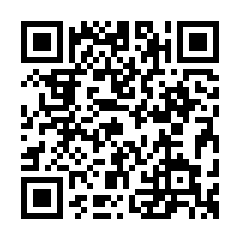 招聘流程：网申-简历筛选-2/3轮面试-测评-offer联系方式招聘经理：黄女士邮箱：yyhuang@chiponeic.com更多校招详情，请关注“集创北方招聘”公众号， 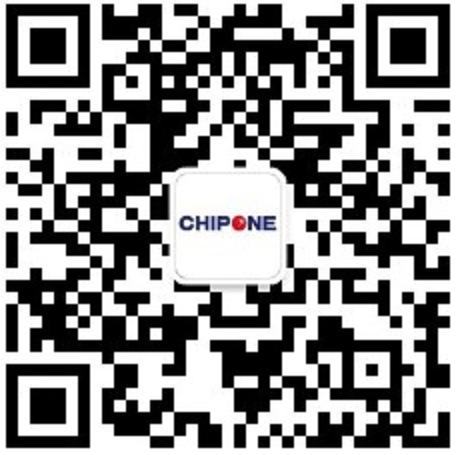 